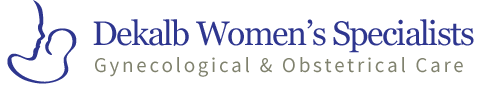 1458 Church Street, Unit B, Decatur, Ga. 300308052 Mall Parkway Ste 202, Lithonia, Ga. 300385295 Hwy 78, Ste N/M, Stone Mountain, Ga. 30087MEDICAMENTOS PARA MADRES EXPECTANTESA continuación hay una lista de medicamentos recomendados que son seguros durante el embarazo. Estos problemas son muy comunes, y sería útil para usted saber cómo tratar con ellos. Le ahorrará el tiempo de llamarnos sobre sus síntomas.y tener que esperar a que la enfermera le devuelva la llamada con un consejo.Consulte con nosotros antes de tomar cualquier mediación que no se encuentre en la lista a continuación, incluidos los medicamentos recetados, compre otrodoctor. Recuerde, NO SE DEBEN TOMAR MEDICAMENTOS A MENOS QUE SEA NECESARIO.Dolores de cabeza y dolor leve: Tylenol (paracetamol) o Tylenol extra fuerte *** NO USE IBUPROFEN (ADVIL, ALEVE, MOTRIN) durante el embarazo sin el consejo de su proveedor ***Congestión fría o nasal: Sudafed (tomar como se indica en el paquete), Actifed, Afrin, Tylenol Sinus, Spray de agua salina, VicksVaporub, vaporizador de aire fresco, Benadryl, Tavist Sinus, Claritin-D, Clortimeton 4 horasAlergias ambientales: Allegra, Claritin, BenadrylGripe: Tylenol FluDolor de garganta: aerosol cloraséptico, pastilla para la garganta, gárgaras de agua tibia con salTos: Aumente su consumo de agua, Robitussin Expectorante, Robitussin DM, Gotas para la tos, Cepacol, SucretsAcidez estomacal e indigestión: Gaviscon, Tums, Pepcid AC (1 en la mañana y 1 en la tarde), Mylicon, Rolaids, Zantac, Pepcid, Maalox, Mylanta (30 minutos antes de las comidas y antes de acostarse)Diarrea: Imodium AD, Pepto Bismal, KaopectateEstreñimiento: Aumente su consumo de agua, coma más frutas y productos de salvado, Metamucil, Colace, Benefiber, Doxidan, Leche de magnesia (MOM), supositorios de glicerinaHemorroides: Preparación H, Almohadillas Tucks, Anusol, Baños de asiento tibios (agua caliente con sal o peróxido de Epson)Dificultad para dormir: Benadryl, Tylenol PM, té de manzanilla, té "Sleepy Time"Náuseas: Dramamine, Emetrol, Vitamin B6 & ½ Unisom, cápsulas de jengibre 250 mg dos veces al día.Calambres en las piernas: 6-8 vasos de agua diariamente, Bananas, TumsHongos Vaginales: Monistat Crème o marca de la tienda*** SI LA FIEBRE ES SUPERIOR A 100.4, O SI LOS SÍNTOMAS ES PEOR, LLAME A LA OFICINA ***